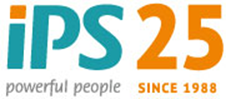 Tunnelling in the Middle EastIn the coming week, iPS will visit the Middle East to discuss new opportunities for various infrastructure projects. With the World Cup to be held in Qatar in 2022, coupled to an intensive regeneration programme involving new transport and waste water initiatives, the area is a huge market for specialised tunnelling projects.Barrie Willis (Manager Tunnelling) will be in Qatar to discuss these new prospects, the Doha metro will be a fascinating project that requires experienced tunnelling personnel. Barrie is excited to discover new opportunities: “We are always working hard to build a solid and secure future for iPS Tunnelling”.Rivium Boulevard 46   |   2909 LK Capelle aan den IJssel   |   The Netherlands www.ipspowerfulpeople.com   |   www.ips25.com   